Ссылка на контрольную работу дляИЗО 2020  3-4 семестр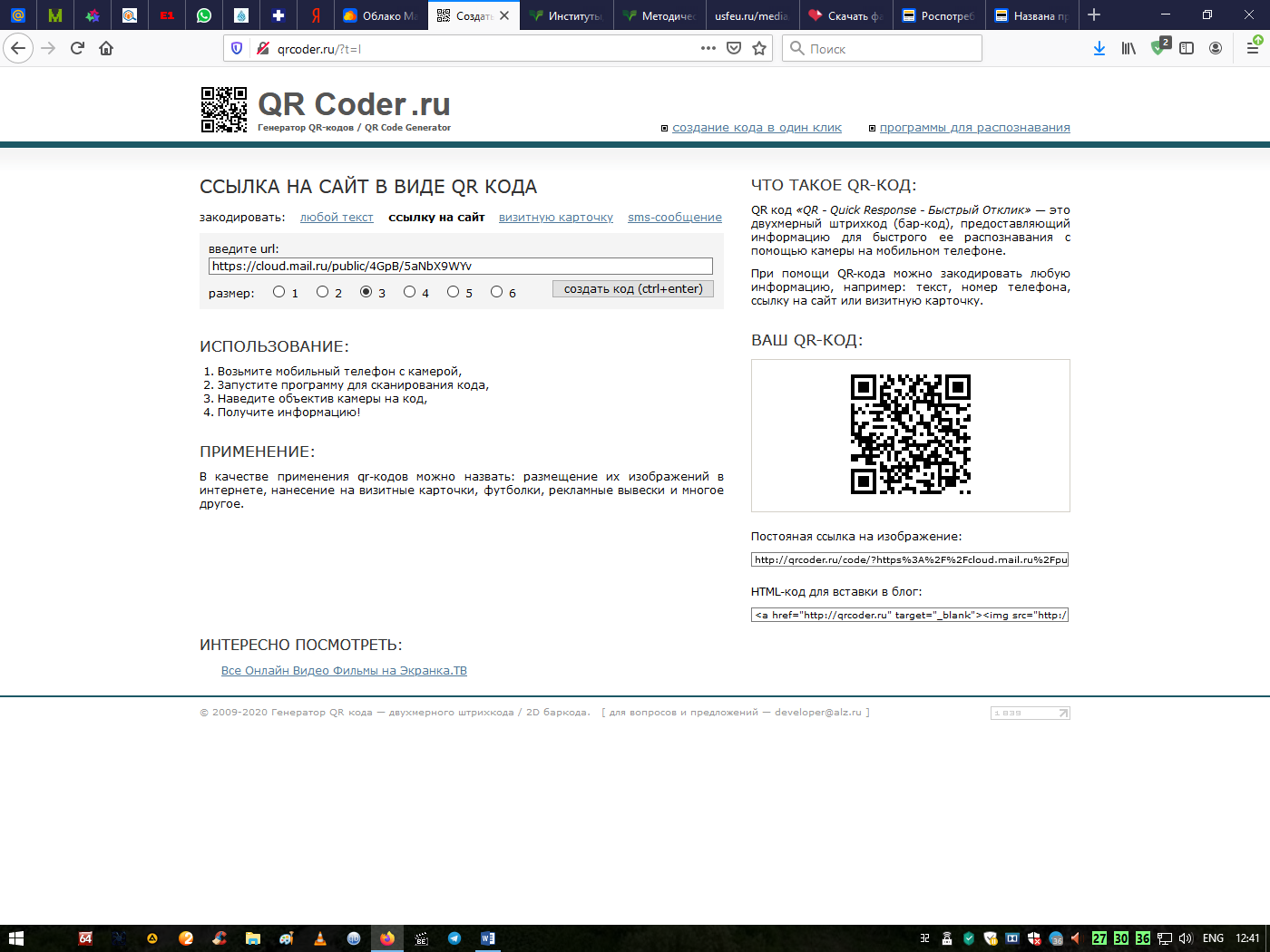 https://cloud.mail.ru/public/4GpB/5aNbX9WYvhttps://cloud.mail.ru/public/4GpB/5aNbX9WYvhttps://cloud.mail.ru/public/4GpB/5aNbX9WYvhttps://cloud.mail.ru/public/4GpB/5aNbX9WYvhttps://cloud.mail.ru/public/4GpB/5aNbX9WYvhttps://cloud.mail.ru/public/4GpB/5aNbX9WYvhttps://cloud.mail.ru/public/4GpB/5aNbX9WYvhttps://cloud.mail.ru/public/4GpB/5aNbX9WYvhttps://cloud.mail.ru/public/4GpB/5aNbX9WYvhttps://cloud.mail.ru/public/4GpB/5aNbX9WYvhttps://cloud.mail.ru/public/4GpB/5aNbX9WYvhttps://cloud.mail.ru/public/4GpB/5aNbX9WYvhttps://cloud.mail.ru/public/4GpB/5aNbX9WYvhttps://cloud.mail.ru/public/4GpB/5aNbX9WYvhttps://cloud.mail.ru/public/4GpB/5aNbX9WYvhttps://cloud.mail.ru/public/4GpB/5aNbX9WYvhttps://cloud.mail.ru/public/4GpB/5aNbX9WYvhttps://cloud.mail.ru/public/4GpB/5aNbX9WYvhttps://cloud.mail.ru/public/4GpB/5aNbX9WYvhttps://cloud.mail.ru/public/4GpB/5aNbX9WYvhttps://cloud.mail.ru/public/4GpB/5aNbX9WYvhttps://cloud.mail.ru/public/4GpB/5aNbX9WYvhttps://cloud.mail.ru/public/4GpB/5aNbX9WYvhttps://cloud.mail.ru/public/4GpB/5aNbX9WYvhttps://cloud.mail.ru/public/4GpB/5aNbX9WYvhttps://cloud.mail.ru/public/4GpB/5aNbX9WYvhttps://cloud.mail.ru/public/4GpB/5aNbX9WYvhttps://cloud.mail.ru/public/4GpB/5aNbX9WYvhttps://cloud.mail.ru/public/4GpB/5aNbX9WYvhttps://cloud.mail.ru/public/4GpB/5aNbX9WYvhttps://cloud.mail.ru/public/4GpB/5aNbX9WYvhttps://cloud.mail.ru/public/4GpB/5aNbX9WYvhttps://cloud.mail.ru/public/4GpB/5aNbX9WYvhttps://cloud.mail.ru/public/4GpB/5aNbX9WYvhttps://cloud.mail.ru/public/4GpB/5aNbX9WYvhttps://cloud.mail.ru/public/4GpB/5aNbX9WYvhttps://cloud.mail.ru/public/4GpB/5aNbX9WYvhttps://cloud.mail.ru/public/4GpB/5aNbX9WYvhttps://cloud.mail.ru/public/4GpB/5aNbX9WYvhttps://cloud.mail.ru/public/4GpB/5aNbX9WYvhttps://cloud.mail.ru/public/4GpB/5aNbX9WYvhttps://cloud.mail.ru/public/4GpB/5aNbX9WYvhttps://cloud.mail.ru/public/4GpB/5aNbX9WYvhttps://cloud.mail.ru/public/4GpB/5aNbX9WYvhttps://cloud.mail.ru/public/4GpB/5aNbX9WYvhttps://cloud.mail.ru/public/4GpB/5aNbX9WYvhttps://cloud.mail.ru/public/4GpB/5aNbX9WYvhttps://cloud.mail.ru/public/4GpB/5aNbX9WYvhttps://cloud.mail.ru/public/4GpB/5aNbX9WYvhttps://cloud.mail.ru/public/4GpB/5aNbX9WYvhttps://cloud.mail.ru/public/4GpB/5aNbX9WYvhttps://cloud.mail.ru/public/4GpB/5aNbX9WYvhttps://cloud.mail.ru/public/4GpB/5aNbX9WYvhttps://cloud.mail.ru/public/4GpB/5aNbX9WYvhttps://cloud.mail.ru/public/4GpB/5aNbX9WYvhttps://cloud.mail.ru/public/4GpB/5aNbX9WYvhttps://cloud.mail.ru/public/4GpB/5aNbX9WYvhttps://cloud.mail.ru/public/4GpB/5aNbX9WYvhttps://cloud.mail.ru/public/4GpB/5aNbX9WYvhttps://cloud.mail.ru/public/4GpB/5aNbX9WYvhttps://cloud.mail.ru/public/4GpB/5aNbX9WYvhttps://cloud.mail.ru/public/4GpB/5aNbX9WYvhttps://cloud.mail.ru/public/4GpB/5aNbX9WYvhttps://cloud.mail.ru/public/4GpB/5aNbX9WYvhttps://cloud.mail.ru/public/4GpB/5aNbX9WYvhttps://cloud.mail.ru/public/4GpB/5aNbX9WYvhttps://cloud.mail.ru/public/4GpB/5aNbX9WYvhttps://cloud.mail.ru/public/4GpB/5aNbX9WYv